                                                                                        Коммерческое предложение                      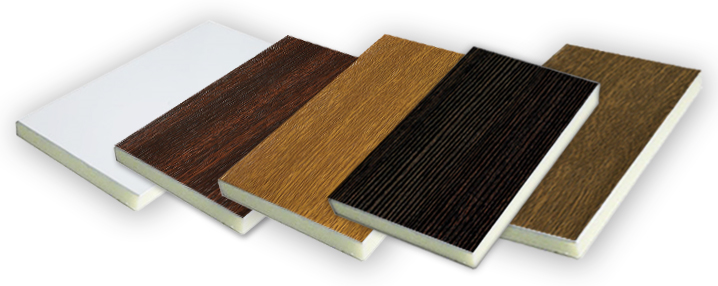 Как следует из самого названия, сэндвич-панели представляют собой многослойную конструкцию с внешним покрытием из поливинилхлоридного листового пластика В качестве внутреннего наполнителя могут использоваться различные виды термоизоляционных вспененных полимеров (пенополистирол).Главное достоинство сэндвич панелей – высокие показатели теплоизоляции, что неизменно способствует снижению Ваших  расходов на отопление помещения в зимний период, сохраняя тепло, и кондиционирования в летний, предотвращая от нагрева стен здания.  Обладают большим запасом прочности, выдерживают значительные статические или ударные нагрузки.Легкость материала значительно упрощает монтажные работы и снижает транспортные расходы. Вес квадратного метра сэндвич панели ПВХ  – всего около , отличный материал для обеспечения звукоизоляции.Материал абсолютно НЕ впитывает влагу, устойчив к ультрафиолетовому облучению, панели             легко обрабатываются с помощью доступных слесарных и столярных инструментов. Высокие экологические качества позволяют использовать подобные панели в жилых помещениях.Сэндвич панели ПВХ обладают техническими характеристиками, позволяющими сопоставить срок службы панелей со сроком эксплуатации зданий. После установки конструкций, выполненных их подобного материала, они не потребуют дополнительной отделки. Уход за ними также не доставит никаких сложностей.Стандартные размеры –  1000*3000мм / 1300мм x 2000мм / 1300 мм*2500мм / 1300*3000 ммПанели малой толщины находят широкое применение при облицовке оконных и дверных откосов, создавая декоративное обрамление и придавая дополнительные термоизоляционные качества.Перегородки из сэндвич панелей ПВХ используют для жилых и офисных помещений, зачастую - в сочетании с металлопластиковыми окнами и дверями, также применяются для декоративной отделки стен, особенно – в неотапливаемых помещениях (например, балкон, лоджия и т.п.).                 .                  Прайс лист на сэндвич панели ламинированные                                                                                                                                                       Сэндвич панель                                                                                                                                                          Сэндвич панель                                                                                                                                                         Сэндвич панель                                                                                                                                                         Сэндвич панель                                                                                                                                                        Сэндвич панель                                                                                     Сэндвич панель                                                                                                                                                         Сэндвич панель                                                                                                                                                        Сэндвич панель  №Наименование 1000*30001300*2000 мм1300*2500 мм1300*3000 мм1Сэндвич панель   односторонняя ламинация, ПВХ 1 мм/подложка28082304266430242Сэндвич панель  односторонняя ламинация, ПВХ 1,4мм/подложка34562880324033843Сэндвич панель      односторонняя ламинация ПВХ  мм/белый ПВХ 0,7мм417633123600439245Сэндвич панель   двусторонняя ламинация., ПВХ 1 мм/ ПВХ 1мм59044896561661926Сэндвич панель   двусторонняя ламинация., ПВХ 1,4мм/ ПВХ 1,4мм63364608576064807№Наименование 1000*30001300*2000 1300*2500   1300*3000 1Сэндвич панель   односторонняя ламинация, ПВХ 1 мм/подложка29522448273631682Сэндвич панель  односторонняя ламинация, ПВХ 1,4мм/подложка35282952338435283Сэндвич панель      односторонняя ламинация ПВХ  мм/белый ПВХ 0,7мм424833843888446445Сэндвич панель   двусторонняя ламинация., ПВХ 1 мм/ ПВХ 1мм59764968568862646Сэндвич панель   двусторонняя ламинация., ПВХ 1,4мм/ ПВХ 1,4мм64084680583265527№Наименование 1000*30001300*2000 мм1300*2500 мм  1300*3000 1Сэндвич панель      односторонняя ламинация ПВХ 1 мм/белый ПВХ 0,7мм3456396045362Сэндвич панель      односторонняя ламинация ПВХ 1,4 мм/белый ПВХ 0,7мм36724392496834Сэндвич панель   двусторонняя ламинация., ПВХ 1 мм/ ПВХ 4464547263365Сэндвич панель   двусторонняя ламинация., ПВХ 1,4мм/ ПВХ 1,4мм475258326696№Наименование 1000*30001300*2000 мм1300*2500 мм  1300*3000 1Сэндвич панель      односторонняя ламинация ПВХ 1 мм/белый ПВХ 0,7мм3672396048242Сэндвич панель      односторонняя ламинация ПВХ 1,4 мм/белый ПВХ 0,7мм38884608518434Сэндвич панель   двусторонняя ламинация., ПВХ 1 мм/ ПВХ 4680568865525Сэндвич панель   двусторонняя ламинация., ПВХ 1,4мм/ ПВХ 1,4мм496867686912№Наименование 1000*30001300*2000 мм1300*2500 мм  1300*3000 1Сэндвич панель      односторонняя ламинация ПВХ 1 мм/белый ПВХ 0,7мм3816439250402Сэндвич панель      односторонняя ламинация ПВХ 1,4 мм/белый ПВХ 0,7мм41044824540034Сэндвич панель   двусторонняя ламинация., ПВХ 1 мм/ ПВХ 5040604869125Сэндвич панель   двусторонняя ламинация., ПВХ 1,4мм/ ПВХ 1,4мм532864087272№Наименование 1000*30001300*2000 мм1300*2500 мм  1300*3000 1Сэндвич панель      односторонняя ламинация ПВХ 1 мм/белый ПВХ 0,7мм4032460852562Сэндвич панель      односторонняя ламинация ПВХ 1,4 мм/белый ПВХ 0,7мм42484968554434Сэндвич панель   двусторонняя ламинация., ПВХ 1 мм/ ПВХ 5184619270565Сэндвич панель   двусторонняя ламинация., ПВХ 1,4мм/ ПВХ 1,4мм547265527416№Наименование 1000*30001300*2000 мм1300*2500 мм  1300*3000 1Сэндвич панель      односторонняя ламинация ПВХ 1 мм/белый ПВХ 0,7мм4104468053282Сэндвич панель      односторонняя ламинация ПВХ 1,4 мм/белый ПВХ 0,7мм43925112568834Сэндвич панель   двусторонняя ламинация., ПВХ 1 мм/ ПВХ 5328633672005Сэндвич панель   двусторонняя ламинация., ПВХ 1,4мм/ ПВХ 1,4мм561666967560№Наименование 1000*30001300*2000 мм1300*2500 мм  1300*3000 1Сэндвич панель      односторонняя ламинация ПВХ 1 мм/белый ПВХ 0,7мм4176475254002Сэндвич панель      односторонняя ламинация ПВХ 1,4 мм/белый ПВХ 0,7мм45365256583234Сэндвич панель   двусторонняя ламинация., ПВХ 1 мм/ ПВХ 5472648073445Сэндвич панель   двусторонняя ламинация., ПВХ 1,4мм/ ПВХ 1,4мм576068407560